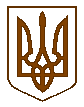 Баришівська селищна рада                                                                                                                                Броварського районуКиївської областіVIII скликанняР І Ш Е Н Н Я24.12.2020								                 №проектПро надання згоди на укладаннякороткострокових договорів орендиземельних ділянок ТОВ «МХП -Агро-С» під господарськими будівлями і спорудами              На підставі ст.12  Земельного кодексу України,  ст.26 Закону України „Про місцеве самоврядування в Україні”, відповідно до Тимчасового порядку використання земель сільськогосподарського призначення, затвердженого рішенням селищної ради від 17.04.2019 №222-09-07,  розглянувши клопотання виконавчого директора ТОВ «МХП-Агро-С»  Р.Е.Самієва (м.Яготин, вул.Пирятинська,27) щодо заключення договорів оренди земельних ділянок     на території   Веселинівського старостинського округу Баришівської селищної ради Броварського району Київської області (в межах населеного пункту), враховуючи пропозиції постійної комісії з питань регулювання  земельних ресурсів та  відносин, містобудування та архітектури охорони довкілля та благоустрою населених пунктів, селищна рада			  		   в и р і ш  и л а:              1.Надати згоду ТОВ «МХП-Агро-С» на укладання короткострокових договорів оренди земельних ділянок    для  іншого сільськогосподарського призначення (під господарськими будівлями і спорудами)     на території   Веселинівського старостинського округу Баришівської селищної ради Броварського району Київської області (в межах населеного пункту) терміном на 11 місяціва саме:       - площею 0,12га га для іншого сільськогосподарського призначення (під господарськими будівлями і спорудами) в с. Веселинівка вул.Богдана Хмельницького,56 на території Веселинівського  старостинського округу Баришівської селищної ради  Броварського району Київської області;       - площею 0,70га га для іншого сільськогосподарського призначення (під господарськими будівлями і спорудами) в с. Веселинівка вул.Богдана Хмельницького,51а на території Веселинівського  старостинського округу Баришівської селищної ради  Броварського району Київської області;      - площею 0,8га га для іншого сільськогосподарського призначення (під господарськими будівлями і спорудами) в с. Веселинівка пров. Чехова,11В на території Веселинівського  старостинського округу Баришівської селищної ради  Броварського району Київської області;    - площею 1,20га га для іншого сільськогосподарського призначення (під господарськими будівлями і спорудами) в с. Веселинівка вул. Світанкова,5 на території Веселинівського  старостинського округу Баришівської селищної ради  Броварського району Київської області;   - площею 0,2416га га для іншого сільськогосподарського призначення (під господарськими будівлями і спорудами) в с. Веселинівка вул. Світанкова,7а на території Веселинівського  старостинського округу Баришівської селищної ради  Броварського району Київської області;         2. Встановити розмір орендної плати  за земельні ділянки:       - площею 0,12га га для іншого сільськогосподарського призначення (під господарськими будівлями і спорудами) в с. Веселинівка вул.Богдана Хмельницького,56 на території Веселинівського  старостинського округу Баришівської селищної ради  Броварського району Київської області( у відповідності до нормативно грошової оцінки землі ___%	,  вартість за 1 м.кв 107-39грн.  );       - площею 0,70га га для іншого сільськогосподарського призначення (під господарськими будівлями і спорудами) в с. Веселинівка вул.Богдана Хмельницького,51а на території Веселинівського  старостинського округу Баришівської селищної ради  Броварського району Київської області( у відповідності до нормативно грошової оцінки землі ___%	вартість за 1 м.кв 130-35грн.);      - площею 0,8га га для іншого сільськогосподарського призначення (під господарськими будівлями і спорудами) в с. Веселинівка пров. Чехова,11В на території Веселинівського  старостинського округу Баришівської селищної ради  Броварського району Київської області( у відповідності до нормативно грошової оцінки землі ___%	вартість за 1 м.кв 104-93грн.);    - площею 1,20га га для іншого сільськогосподарського призначення (під господарськими будівлями і спорудами) в с. Веселинівка вул. Світанкова,5 на території Веселинівського  старостинського округу Баришівської селищної ради  Броварського району Київської області( у відповідності до нормативно грошової оцінки землі ___%	вартість за 1 м.кв 103-89грн.);   - площею 0,2416га га для іншого сільськогосподарського призначення (під господарськими будівлями і спорудами) в с. Веселинівка вул. Світанкова,7а на території Веселинівського  старостинського округу Баришівської селищної ради  Броварського району Київської області ( у відповідності до нормативно грошової оцінки землі ___%	вартість за 1 м.кв 103-89грн.);           3.Договір набуває чинності з 01.12.2020 по 01.11.2021. 	4.Оприлюднити дане рішення на офіційному веб-сайті Баришівської селищної ради               5.Контроль за виконанням рішення покласти на постійну комісію з питань  регулювання  земельних ресурсів та  відносин, містобудування та архітектури охорони довкілля та благоустрою населених пунктів.                Селищний голова                                   Олександр ВАРЕНІЧЕНКО